ZPRAVODAJ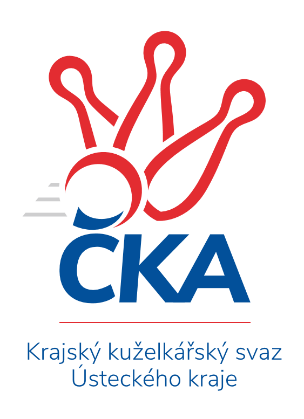 OKRESNÍ PŘEBOR – SKUPINA - A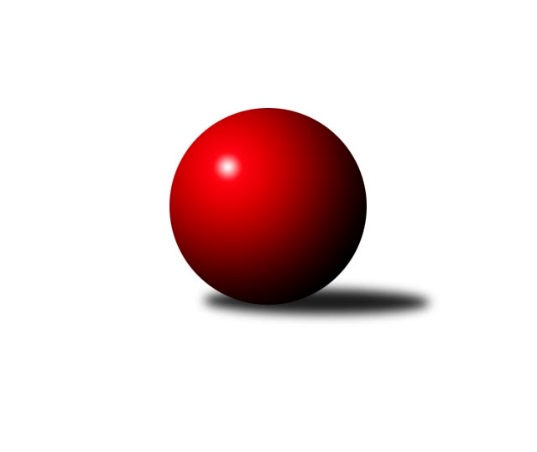 Č.18Ročník 2019/2020	7.3.2020Nejlepšího výkonu v tomto kole: 1677 dosáhlo družstvo: KK Hvězda Trnovany BVýsledky 18. kolaSouhrnný přehled výsledků:SKK Bílina B	- TJ MUS Most	0:6	1402:1591	1.0:7.0	6.3.KK Hvězda Trnovany B	- TJ KK Louny B	6:0	1677:1520	6.0:2.0	6.3.Sokol Spořice C	- TJ Sokol Údlice C	2:4	1505:1509	4.0:4.0	7.3.TJ Lokomotiva Žatec B	- TJ Sokol Duchcov B	1.5:4.5	1549:1613	3.0:5.0	7.3.TJ Sokol Údlice B	- TJ Elektrárny Kadaň C	5:1	1628:1615	4.0:4.0	7.3.Tabulka družstev:	1.	KK Hvězda Trnovany B	16	14	0	2	82.0 : 14.0 	96.0 : 32.0 	 1693	28	2.	TJ Elektrárny Kadaň C	16	12	0	4	61.5 : 34.5 	76.0 : 52.0 	 1599	24	3.	TJ MUS Most	16	11	0	5	62.5 : 33.5 	79.0 : 49.0 	 1639	22	4.	Sokol Spořice B	16	11	0	5	57.0 : 39.0 	68.0 : 60.0 	 1555	22	5.	TJ Sokol Údlice B	16	10	0	6	58.0 : 38.0 	75.0 : 53.0 	 1558	20	6.	TJ KK Louny B	16	8	0	8	43.5 : 52.5 	62.0 : 66.0 	 1560	16	7.	TJ Sokol Údlice C	17	7	0	10	41.5 : 60.5 	61.5 : 74.5 	 1568	14	8.	TJ Sokol Duchcov B	16	6	1	9	44.5 : 51.5 	61.0 : 67.0 	 1574	13	9.	SKK Bílina B	16	4	1	11	33.0 : 63.0 	48.0 : 80.0 	 1513	9	10.	TJ Lokomotiva Žatec B	17	3	0	14	27.5 : 74.5 	45.0 : 91.0 	 1490	6	11.	Sokol Spořice C	16	2	0	14	23.0 : 73.0 	40.5 : 87.5 	 1446	4Podrobné výsledky kola:	 SKK Bílina B	1402	0:6	1591	TJ MUS Most	Barbora Salajková Němečková	 	 198 	 191 		389 	 1:1 	 398 	 	223 	 175		Julius Hidvégi	Veronika Šílová	 	 191 	 150 		341 	 0:2 	 401 	 	208 	 193		Roman Moucha	Karel Hulha	 	 126 	 164 		290 	 0:2 	 387 	 	184 	 203		Josef Drahoš	Jana Černíková	 	 199 	 183 		382 	 0:2 	 405 	 	200 	 205		Rudolf Šamajrozhodčí: Barbora Salajková NěmečkováNejlepší výkon utkání: 405 - Rudolf Šamaj	 KK Hvězda Trnovany B	1677	6:0	1520	TJ KK Louny B	Radek Kandl	 	 231 	 211 		442 	 2:0 	 411 	 	215 	 196		Miroslav Kesner	Martin Dolejší	 	 211 	 216 		427 	 2:0 	 354 	 	191 	 163		Tomáš Kesner	Petr Petřík	 	 178 	 200 		378 	 1:1 	 365 	 	197 	 168		Martin Král	Bohumil Navrátil	 	 199 	 231 		430 	 1:1 	 390 	 	210 	 180		Miroslav Sodomkarozhodčí: Radek KandlNejlepší výkon utkání: 442 - Radek Kandl	 Sokol Spořice C	1505	2:4	1509	TJ Sokol Údlice C	Boleslava Slunéčková	 	 182 	 173 		355 	 0:2 	 387 	 	202 	 185		Milan Daniš	Jiřina Kařízková	 	 214 	 191 		405 	 2:0 	 328 	 	153 	 175		Jiří Suchánek	Milada Pšeničková	 	 178 	 166 		344 	 0:2 	 437 	 	216 	 221		Jaroslava Paganiková	Petr Andres	 	 209 	 192 		401 	 2:0 	 357 	 	180 	 177		Michal Jančirozhodčí: Petr AndresNejlepší výkon utkání: 437 - Jaroslava Paganiková	 TJ Lokomotiva Žatec B	1549	1.5:4.5	1613	TJ Sokol Duchcov B	Pavel Vacinek	 	 158 	 191 		349 	 0:2 	 422 	 	222 	 200		Miroslava Žáková	Pavla Vacinková	 	 199 	 213 		412 	 1:1 	 394 	 	205 	 189		Pavlína Kubitová	Miroslav Vízek	 	 174 	 209 		383 	 1:1 	 392 	 	210 	 182		Roman Exner	Jan Čermák	 	 213 	 192 		405 	 1:1 	 405 	 	203 	 202		Tomáš Šaněkrozhodčí: Pavel VacinekNejlepší výkon utkání: 422 - Miroslava Žáková	 TJ Sokol Údlice B	1628	5:1	1615	TJ Elektrárny Kadaň C	Antonín Šulc	 	 195 	 180 		375 	 0:2 	 404 	 	219 	 185		Jaroslav Seifert	Jaroslav Hodinář	 	 214 	 201 		415 	 1:1 	 395 	 	184 	 211		Miriam Nocarová	Eduard Houdek	 	 206 	 196 		402 	 1:1 	 396 	 	209 	 187		Pavel Nocar ml.	Jindřich Šebelík	 	 222 	 214 		436 	 2:0 	 420 	 	218 	 202		Lada Strnadovározhodčí: Michal ŠlajchrtNejlepší výkon utkání: 436 - Jindřich ŠebelíkPořadí jednotlivců:	jméno hráče	družstvo	celkem	plné	dorážka	chyby	poměr kuž.	Maximum	1.	Rudolf Šamaj 	TJ MUS Most	435.24	303.8	131.4	3.9	6/8	(482)	2.	Bohumil Navrátil 	KK Hvězda Trnovany B	434.52	295.2	139.3	4.9	8/8	(477)	3.	Blažej Kašný 	TJ Sokol Údlice C	423.45	293.3	130.2	5.9	5/7	(474)	4.	Roman Moucha 	TJ MUS Most	419.48	295.3	124.2	8.5	8/8	(467)	5.	Rudolf Podhola 	SKK Bílina B	419.34	292.0	127.3	4.2	5/6	(447)	6.	Julius Hidvégi 	TJ MUS Most	414.07	285.4	128.7	7.1	6/8	(459)	7.	Jan Čermák 	TJ Lokomotiva Žatec B	412.83	286.1	126.7	7.5	6/7	(449)	8.	Miroslava Žáková 	TJ Sokol Duchcov B	411.29	286.8	124.5	9.6	8/8	(445)	9.	Miriam Nocarová 	TJ Elektrárny Kadaň C	410.42	284.0	126.4	6.3	6/7	(457)	10.	Miroslav Sodomka 	TJ KK Louny B	408.50	288.2	120.3	10.4	6/8	(458)	11.	Jaroslav Seifert 	TJ Elektrárny Kadaň C	405.73	285.4	120.3	9.9	7/7	(446)	12.	Petr Andres 	Sokol Spořice C	405.55	284.5	121.1	9.8	4/6	(424)	13.	František Pfeifer 	TJ KK Louny B	405.04	292.0	113.0	10.1	7/8	(474)	14.	Pavel Nocar  ml.	TJ Elektrárny Kadaň C	404.05	289.6	114.4	9.0	7/7	(459)	15.	Eduard Houdek 	TJ Sokol Údlice B	403.67	290.2	113.4	9.8	5/7	(438)	16.	Pavel Vacinek 	TJ Lokomotiva Žatec B	401.22	284.9	116.3	10.3	6/7	(442)	17.	Jindřich Šebelík 	TJ Sokol Údlice B	400.02	291.6	108.4	9.1	6/7	(445)	18.	Josef Drahoš 	TJ MUS Most	399.63	279.9	119.8	7.4	7/8	(434)	19.	Jitka Jindrová 	Sokol Spořice B	397.64	283.1	114.5	9.9	7/7	(443)	20.	Petr Petřík 	KK Hvězda Trnovany B	396.67	285.0	111.6	10.1	7/8	(431)	21.	Milan Daniš 	TJ Sokol Údlice C	394.22	275.0	119.2	10.4	6/7	(421)	22.	Milan Mestek 	Sokol Spořice B	394.13	281.4	112.8	10.4	5/7	(419)	23.	Michal Šlajchrt 	TJ Sokol Údlice B	393.39	280.3	113.1	10.5	6/7	(416)	24.	Lada Strnadová 	TJ Elektrárny Kadaň C	391.40	285.1	106.3	10.0	5/7	(431)	25.	Michal Janči 	TJ Sokol Údlice C	389.03	278.2	110.8	11.3	6/7	(433)	26.	Karel Nudčenko 	TJ Sokol Údlice C	388.63	280.1	108.6	13.1	7/7	(419)	27.	Roman Exner 	TJ Sokol Duchcov B	387.24	276.7	110.5	12.4	7/8	(466)	28.	Jaroslav Hodinář 	TJ Sokol Údlice B	384.74	275.8	109.0	11.1	6/7	(420)	29.	Jan Zach 	TJ Elektrárny Kadaň C	384.67	274.9	109.8	11.9	6/7	(453)	30.	Jana Černíková 	SKK Bílina B	383.29	274.0	109.3	11.2	6/6	(413)	31.	Václav Šulc 	TJ Sokol Údlice B	381.68	272.8	108.9	11.9	5/7	(425)	32.	Lenka Bůžková 	SKK Bílina B	379.25	272.3	107.0	9.6	6/6	(425)	33.	Petr Vokálek 	Sokol Spořice B	377.44	276.9	100.6	13.4	6/7	(399)	34.	Milada Pšeničková 	Sokol Spořice C	359.74	260.7	99.1	14.9	6/6	(408)	35.	Barbora Salajková Němečková 	SKK Bílina B	359.20	263.5	95.8	15.8	5/6	(389)	36.	Boleslava Slunéčková 	Sokol Spořice C	354.74	258.1	96.6	13.9	6/6	(383)	37.	Veronika Šílová 	SKK Bílina B	353.56	260.4	93.2	13.7	5/6	(386)	38.	Miroslav Vízek 	TJ Lokomotiva Žatec B	352.62	254.6	98.1	14.5	7/7	(403)	39.	Pavla Vacinková 	TJ Lokomotiva Žatec B	350.50	250.9	99.6	14.2	5/7	(413)	40.	Jana Černá 	Sokol Spořice C	348.48	245.7	102.8	17.1	5/6	(392)	41.	Jiřina Kařízková 	Sokol Spořice C	347.00	249.6	97.4	14.6	4/6	(405)	42.	Jiří Suchánek 	TJ Sokol Údlice C	329.42	245.8	83.7	20.4	6/7	(362)		Jaroslav Novák 	TJ Sokol Údlice B	462.00	283.0	179.0	3.0	1/7	(462)		Martin Dolejší 	KK Hvězda Trnovany B	453.33	301.5	151.8	3.5	5/8	(493)		Martin Bergerhof 	KK Hvězda Trnovany B	444.80	296.9	147.9	3.5	5/8	(484)		Petr Pop 	TJ KK Louny B	438.50	295.2	143.3	5.2	2/8	(474)		Radek Kandl 	KK Hvězda Trnovany B	432.84	296.8	136.0	6.2	5/8	(478)		Milan Černý 	Sokol Spořice B	421.63	305.4	116.2	9.6	4/7	(451)		Tomáš Šaněk 	TJ Sokol Duchcov B	419.63	287.4	132.2	5.3	5/8	(469)		Jaroslava Paganiková 	TJ Sokol Údlice C	419.32	292.2	127.1	7.1	4/7	(455)		Václav Valenta  st.	TJ KK Louny B	406.21	294.0	112.3	9.7	4/8	(434)		Miroslav Kesner 	TJ KK Louny B	401.22	282.6	118.6	12.4	3/8	(425)		Josef Otta  ml.	TJ Sokol Duchcov B	394.71	277.9	116.8	9.4	4/8	(469)		Martin Král 	TJ KK Louny B	393.20	280.3	112.9	12.8	5/8	(429)		Miroslav Šlosar 	TJ MUS Most	390.38	267.9	122.5	10.1	4/8	(413)		Miroslav Lazarčik 	Sokol Spořice B	389.71	272.5	117.2	10.4	4/7	(418)		Josef Otta  st.	TJ Sokol Duchcov B	382.96	279.2	103.8	12.3	5/8	(425)		Pavlína Kubitová 	TJ Sokol Duchcov B	381.25	266.0	115.3	9.5	4/8	(394)		Antonín Šulc 	TJ Sokol Údlice B	374.14	267.1	107.1	10.6	2/7	(428)		Milan Nový 	KK Hvězda Trnovany B	368.00	271.6	96.4	13.4	5/8	(392)		Miroslava Zemánková 	TJ Sokol Duchcov B	367.06	267.9	99.1	15.9	4/8	(392)		Tomáš Kesner 	TJ KK Louny B	365.20	261.6	103.6	11.9	5/8	(462)		Tomáš Pičkár 	TJ Sokol Údlice C	365.00	269.3	95.8	14.5	1/7	(378)		Milan Bašta 	TJ KK Louny B	357.25	261.4	95.9	14.9	5/8	(412)		Gustav Marenčák 	Sokol Spořice B	356.90	265.2	91.7	15.7	4/7	(384)		Jaroslav Štěpánek 	Sokol Spořice C	350.00	247.0	103.0	10.0	1/6	(350)		Michaela Černá 	Sokol Spořice B	344.60	245.8	98.8	14.8	2/7	(389)		Václav Krist 	TJ MUS Most	339.50	247.0	92.5	17.0	2/8	(347)		Rudolf Hofmann 	TJ Lokomotiva Žatec B	338.58	255.5	83.0	20.0	4/7	(371)		Veronika Rajtmajerová 	TJ Lokomotiva Žatec B	322.17	242.3	79.8	22.7	3/7	(347)		Václav Sikyta 	SKK Bílina B	319.00	230.5	88.5	15.5	1/6	(320)		Karel Hulha 	SKK Bílina B	307.25	238.3	69.0	24.3	1/6	(351)		Jiří Šlajchrt 	TJ Sokol Údlice B	270.00	228.0	42.0	35.0	1/7	(270)Sportovně technické informace:Starty náhradníků:registrační číslo	jméno a příjmení 	datum startu 	družstvo	číslo startu19477	Rudolf Šamaj	06.03.2020	TJ MUS Most	5x
Hráči dopsaní na soupisku:registrační číslo	jméno a příjmení 	datum startu 	družstvo	Program dalšího kola:19. koloNejlepší šestka kola - absolutněNejlepší šestka kola - absolutněNejlepší šestka kola - absolutněNejlepší šestka kola - absolutněNejlepší šestka kola - dle průměru kuželenNejlepší šestka kola - dle průměru kuželenNejlepší šestka kola - dle průměru kuželenNejlepší šestka kola - dle průměru kuželenNejlepší šestka kola - dle průměru kuželenPočetJménoNázev týmuVýkonPočetJménoNázev týmuPrůměr (%)Výkon6xRadek KandlTrnovany B4425xJaroslava PaganikováÚdlice C118.54374xJaroslava PaganikováÚdlice C4373xMiroslava ŽákováDuchcov B110.654224xJindřich ŠebelíkÚdlice B4365xJindřich ŠebelíkÚdlice B110.2543611xBohumil NavrátilTrnovany B4301xJiřina KařízkováSpořice C109.824057xMartin DolejšíTrnovany B4277xRadek KandlTrnovany B109.414422xMiroslava ŽákováDuchcov B4221xPetr AndresSpořice C108.74401